Mateřská škola, Praha 4, Němčická 16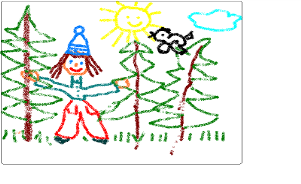 Adresa: Němčická 16/1111, Praha 4 – Braník, 142 00telefon, fax: 241493022, mobil: 777130764, e-mail: ms.nemcicka@seznam.cz   www.msnemcicka.cz   ______________________________________________________________________________________________    Vnitřní předpis o kritériích k zápisu dětí do MŠ na školní rok 2020/2021  16.4. 2020 od 13,00 do 17,00 ve třídě Sovy je Den otevřených dveří v MŠ a vydávání přihlášek –  ve 14,00 hodin a v 16,00 hodin poskytne informace o škole ředitelka a následně bude prohlídka naší MŠ.Vydávání přihlášek: 22. dubna a 23. dubna 2020 od 13 do 16 hod. v ředitelně školyPřihlášku je možné si stáhnout z webu MŠPříjem přihlášek – datum zápisu: 12. května a 13. května 2020 od 13 do 18 hodin v ředitelně školyNahlížení do spisu: 18.5.2020 od 13,00 do 15,00 v ředitelně školyŘeditelka Mateřské školy Němčická, Praha 4 stanovuje následující kritéria, podle nichž bude postupovat při rozhodování na základě ustanovení § 165 odst. 2 písm. b) zákona č.561/2004 Sb., o předškolním, základním, středním, vyšším odborném a jiném vzdělávání (školský zákon), ve znění pozdějších předpisů, o přijetí dítěte k předškolnímu vzdělávání v mateřské škole v případě, kdy počet žádostí o přijetí k předškolnímu vzdělávání v daném roce překročí stanovenou kapacitu volných míst v mateřské škole.I.
Předškolní vzdělávání se poskytuje dětem ve věku zpravidla od 3 let do začátku povinné školní docházky, nejdříve však dětem od dvou let. Od počátku školního roku, který následuje po dni, kdy dítě dosáhne pátého roku věku, do zahájení povinné školní docházky dítěte, je předškolní vzdělávání povinné.II.
V souladu s ustanovením § 34 odst. 4 školského zákona bude vždy přijato dítě, na které se vztahuje povinné předškolní vzdělávání. Zákonný zástupce je povinen přihlásit dítě, které dosáhne do 31. 8. 2020 pěti let k zápisu k předškolnímu vzdělávání.III.Pokud počet přihlášených dětí převyšuje stanovenou kapacitu volných míst, vychází při přijímání dětí do mateřské školy ředitelka z následujících kritérií. 
trvalý pobyt dítěte na území MČ Praha 4 trvalý pobyt alespoň jednoho zák. zástupce na území MČ Praha 4věk dítěte: po přijetí žádostí budou děti seřazeny podle věku a přijímány od nejstarších po nejmladší až do naplnění kapacity   
O přijetí dítěte do mateřské školy rozhoduje ředitel - § 34 odst. 3 a 4 zákona č.561/2004 Sb. o předškolním, základním, středním, vyšším odborném a jiném vzdělávání (Školský zákon).Přijímání dětí cizích státních příslušníků se řídí ustanovením „školského zákona“, přístup ke vzdělání je umožňován za stejných podmínek jako dětem s příslušností ČR. Zákonní zástupci předloží cestovní pas, povolení k pobytu (delší než 90 dní), adresu bydliště. 
Spádovou oblastí pro MŠ zřizované MČ Praha 4 je celé území MČ Praha 4.
V případě uvolnění kapacity MŠ během školního roku je možné přijmout dítě k předškolnímu vzdělávání mimo zápis v průběhu celého roku.Tato kritéria byla zpracována dle doporučení veřejného ochránce práv k naplňování práva na rovné zacházení v přístupu k předškolnímu vzdělávání.Při přijímání dětí k předškolnímu vzdělávání je třeba dodržet podmínky stanovené zvláštním právním předpisem (§ 50 zákona č. 258/2000 Sb., o ochraně veřejného zdraví, ve znění pozdějších předpisů), s výjimkou dětí, pro které je od 1.9.2020 předškolní vzdělávání povinné.V Praze dne 21. 1. 2020                                                  	   Mgr. Alena Slípková, ředitelka školy